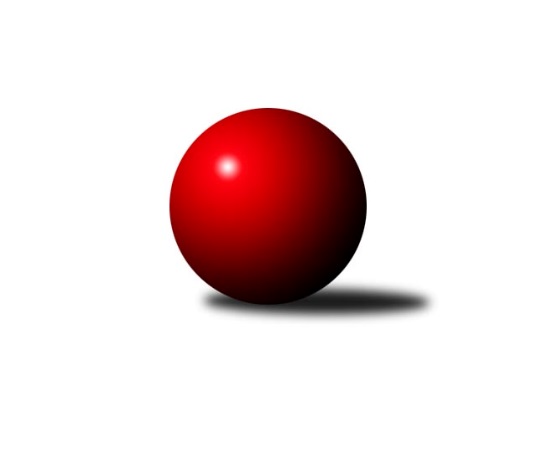 Č.8Ročník 2022/2023	8.2.2023Nejlepšího výkonu v tomto kole: 2529 dosáhlo družstvo: TJ Sokol Bohumín EOkresní přebor Ostrava 2022/2023Výsledky 8. kolaSouhrnný přehled výsledků:TJ Michálkovice  B	- TJ Unie Hlubina C	7:1	2355:2204	9.0:3.0	6.2.TJ Unie Hlubina ˝D˝	- TJ VOKD Poruba C	2:6	2485:2509	5.0:7.0	6.2.TJ Sokol Bohumín E	- SKK Ostrava C	6:2	2529:2438	9.0:3.0	7.2.SKK Ostrava B	- TJ Sokol Bohumín D	7:1	2313:2175	7.0:5.0	8.2.Tabulka družstev:	1.	TJ Sokol Bohumín E	8	6	0	2	40.5 : 23.5 	55.0 : 41.0 	 2384	12	2.	SKK Ostrava C	8	5	0	3	37.5 : 26.5 	47.0 : 49.0 	 2384	10	3.	TJ Sokol Bohumín D	8	5	0	3	36.5 : 27.5 	58.0 : 38.0 	 2404	10	4.	TJ Michálkovice  B	8	4	0	4	33.0 : 31.0 	54.0 : 42.0 	 2380	8	5.	SKK Ostrava B	8	4	0	4	33.0 : 31.0 	44.0 : 52.0 	 2337	8	6.	TJ Unie Hlubina C	8	4	0	4	31.0 : 33.0 	47.0 : 49.0 	 2366	8	7.	TJ VOKD Poruba C	8	3	0	5	23.5 : 40.5 	43.5 : 52.5 	 2319	6	8.	TJ Unie Hlubina ˝D˝	8	1	0	7	21.0 : 43.0 	35.5 : 60.5 	 2266	2Podrobné výsledky kola:	 TJ Michálkovice  B	2355	7:1	2204	TJ Unie Hlubina C	Michal Borák	 	 182 	 182 		364 	 1:1 	 350 	 	186 	 164		Oldřich Neuverth	Josef Jurášek	 	 225 	 227 		452 	 2:0 	 410 	 	215 	 195		Josef Hájek	Hana Vlčková	 	 192 	 199 		391 	 2:0 	 365 	 	185 	 180		Alena Koběrová	Radek Říman	 	 207 	 201 		408 	 2:0 	 374 	 	199 	 175		Josef Kyjovský	Roman Raška	 	 177 	 151 		328 	 0:2 	 392 	 	184 	 208		František Tříska	Jan Ščerba	 	 209 	 203 		412 	 2:0 	 313 	 	166 	 147		Josef Navalanýrozhodčí:  Vedoucí družstevNejlepší výkon utkání: 452 - Josef Jurášek	 TJ Unie Hlubina ˝D˝	2485	2:6	2509	TJ VOKD Poruba C	Michaela Černá	 	 234 	 199 		433 	 1:1 	 438 	 	212 	 226		Jaroslav Hrabuška	Roman Grüner	 	 214 	 220 		434 	 1:1 	 421 	 	198 	 223		Roman Klímek	Ondřej Valošek	 	 197 	 214 		411 	 1:1 	 412 	 	205 	 207		Libor Radomský *1	Filip Országh	 	 238 	 208 		446 	 0:2 	 456 	 	244 	 212		Marian Mesároš	Adam Klištinec	 	 171 	 182 		353 	 1:1 	 398 	 	161 	 237		Helena Martinčáková	Lubomír Jančar	 	 209 	 199 		408 	 1:1 	 384 	 	183 	 201		Jan Petrovičrozhodčí:  Vedoucí družstevstřídání: *1 od 51. hodu Jiří ČížNejlepší výkon utkání: 456 - Marian Mesároš	 TJ Sokol Bohumín E	2529	6:2	2438	SKK Ostrava C	Janka Sliwková	 	 197 	 166 		363 	 1:1 	 404 	 	192 	 212		Miroslav Futerko	Lukáš Modlitba	 	 228 	 240 		468 	 2:0 	 434 	 	213 	 221		Miroslav Heczko	Miroslava Ševčíková	 	 220 	 219 		439 	 2:0 	 433 	 	215 	 218		František Deingruber	Andrea Rojová	 	 218 	 203 		421 	 2:0 	 368 	 	194 	 174		Miroslav Futerko	Lubomír Richter	 	 246 	 216 		462 	 2:0 	 368 	 	169 	 199		Jakub Kožík	Martin Ševčík	 	 185 	 191 		376 	 0:2 	 431 	 	213 	 218		Martin Futerkorozhodčí: vedoucí družstevNejlepší výkon utkání: 468 - Lukáš Modlitba	 SKK Ostrava B	2313	7:1	2175	TJ Sokol Bohumín D	Adéla Drahanská	 	 180 	 201 		381 	 2:0 	 359 	 	176 	 183		Markéta Kohutková	Natálie Drahanská	 	 181 	 185 		366 	 0:2 	 378 	 	185 	 193		Lucie Stočesová	Tomáš Polášek	 	 181 	 205 		386 	 1:1 	 360 	 	183 	 177		Václav Kladiva	Zdeněk Kuna	 	 156 	 220 		376 	 1:1 	 342 	 	169 	 173		Vojtěch Zaškolný	Miroslav Koloděj	 	 213 	 194 		407 	 1:1 	 373 	 	161 	 212		Hana Zaškolná	Jaroslav Čapek	 	 222 	 175 		397 	 2:0 	 363 	 	193 	 170		Miroslav Palocrozhodčí: vedoucí družstevNejlepší výkon utkání: 407 - Miroslav KolodějPořadí jednotlivců:	jméno hráče	družstvo	celkem	plné	dorážka	chyby	poměr kuž.	Maximum	1.	Lukáš Modlitba 	TJ Sokol Bohumín E	441.94	303.2	138.8	5.9	4/4	(468)	2.	Petr Kuttler 	TJ Sokol Bohumín D	432.87	291.5	141.3	3.4	3/3	(452)	3.	Josef Hájek 	TJ Unie Hlubina C	432.36	303.6	128.8	5.4	2/2	(465)	4.	Martin Futerko 	SKK Ostrava C	431.88	284.9	147.0	4.8	4/4	(469)	5.	František Deingruber 	SKK Ostrava C	423.50	299.3	124.2	7.9	3/4	(449)	6.	Josef Jurášek 	TJ Michálkovice  B	422.80	299.0	123.8	7.5	3/3	(457)	7.	Jiří Koloděj 	SKK Ostrava B	417.58	293.7	123.9	4.8	4/5	(447)	8.	Miroslav Heczko 	SKK Ostrava C	415.83	294.2	121.7	8.5	3/4	(434)	9.	Zdeněk Franěk 	TJ Sokol Bohumín D	415.17	289.7	125.5	7.3	2/3	(429)	10.	Libor Pšenica 	TJ Michálkovice  B	414.17	294.7	119.5	7.5	3/3	(445)	11.	Jiří Číž 	TJ VOKD Poruba C	414.00	288.7	125.3	10.3	4/5	(463)	12.	Markéta Kohutková 	TJ Sokol Bohumín D	410.63	287.9	122.7	7.8	3/3	(446)	13.	Jan Ščerba 	TJ Michálkovice  B	408.20	291.7	116.5	9.3	3/3	(429)	14.	Roman Klímek 	TJ VOKD Poruba C	406.80	289.1	117.7	9.0	5/5	(428)	15.	František Tříska 	TJ Unie Hlubina C	405.58	282.3	123.3	8.3	2/2	(440)	16.	Lubomír Richter 	TJ Sokol Bohumín E	405.56	277.4	128.2	6.2	4/4	(462)	17.	Veronika Rybářová 	TJ Unie Hlubina ˝D˝	403.50	283.5	120.0	10.4	5/5	(439)	18.	Jaroslav Čapek 	SKK Ostrava B	403.10	287.9	115.2	9.6	5/5	(479)	19.	Hana Vlčková 	TJ Michálkovice  B	403.08	281.8	121.3	9.5	3/3	(426)	20.	Josef Kyjovský 	TJ Unie Hlubina C	401.50	286.7	114.8	11.8	2/2	(465)	21.	Roman Grüner 	TJ Unie Hlubina ˝D˝	399.30	277.9	121.4	11.8	5/5	(434)	22.	Václav Kladiva 	TJ Sokol Bohumín D	397.40	281.9	115.5	11.8	3/3	(444)	23.	Lubomír Jančar 	TJ Unie Hlubina ˝D˝	396.80	284.7	112.1	11.7	5/5	(424)	24.	Andrea Rojová 	TJ Sokol Bohumín E	396.38	284.0	112.4	9.6	4/4	(421)	25.	Miroslav Paloc 	TJ Sokol Bohumín D	395.38	277.9	117.5	9.6	2/3	(440)	26.	Ondřej Kohutek 	TJ Sokol Bohumín D	393.33	280.3	113.0	12.0	3/3	(427)	27.	Miroslav Futerko 	SKK Ostrava C	391.60	277.4	114.2	13.1	4/4	(421)	28.	Jaroslav Hrabuška 	TJ VOKD Poruba C	390.20	284.4	105.8	10.5	5/5	(438)	29.	Vojtěch Zaškolný 	TJ Sokol Bohumín D	387.25	270.3	117.0	10.8	2/3	(438)	30.	Jakub Kožík 	SKK Ostrava C	386.05	273.5	112.6	11.9	4/4	(419)	31.	Janka Sliwková 	TJ Sokol Bohumín E	382.69	280.3	102.4	15.1	4/4	(423)	32.	Miroslav Futerko 	SKK Ostrava C	382.44	280.1	102.4	14.4	4/4	(404)	33.	Miroslava Ševčíková 	TJ Sokol Bohumín E	382.19	277.5	104.7	12.3	4/4	(439)	34.	Alena Koběrová 	TJ Unie Hlubina C	381.92	279.3	102.6	14.7	2/2	(412)	35.	Blažena Kolodějová 	SKK Ostrava B	381.25	278.8	102.5	12.5	4/5	(447)	36.	Oldřich Neuverth 	TJ Unie Hlubina C	380.00	280.0	100.0	15.1	2/2	(440)	37.	Marian Mesároš 	TJ VOKD Poruba C	377.20	265.7	111.5	12.9	5/5	(456)	38.	Martin Ševčík 	TJ Sokol Bohumín E	376.38	271.6	104.8	11.5	4/4	(409)	39.	Michal Borák 	TJ Michálkovice  B	374.10	261.9	112.2	9.4	3/3	(396)	40.	Josef Navalaný 	TJ Unie Hlubina C	374.00	270.5	103.5	11.3	2/2	(470)	41.	Rostislav Hrbáč 	SKK Ostrava B	373.00	275.2	97.8	12.7	5/5	(420)	42.	Roman Raška 	TJ Michálkovice  B	372.20	262.5	109.7	13.0	3/3	(401)	43.	Martin Gužík 	TJ Unie Hlubina ˝D˝	368.25	260.3	108.0	6.4	4/5	(410)	44.	Pavel Rybář 	TJ Unie Hlubina ˝D˝	365.00	262.8	102.3	12.5	4/5	(409)	45.	Vlastimil Pacut 	TJ Sokol Bohumín D	362.67	268.7	94.0	14.3	3/3	(418)	46.	Ondřej Valošek 	TJ Unie Hlubina ˝D˝	358.38	261.1	97.3	14.3	4/5	(411)		Radek Říman 	TJ Michálkovice  B	408.00	294.0	114.0	6.0	1/3	(408)		Jan Petrovič 	TJ VOKD Poruba C	400.00	285.5	114.5	13.5	2/5	(466)		Libor Mendlík 	TJ Unie Hlubina C	394.60	274.4	120.2	9.8	1/2	(414)		Zdeněk Kuna 	SKK Ostrava B	393.67	280.8	112.8	11.5	3/5	(400)		Michaela Černá 	TJ Unie Hlubina ˝D˝	390.33	276.7	113.7	9.8	3/5	(433)		Tomáš Polášek 	SKK Ostrava B	389.33	272.2	117.2	9.3	3/5	(414)		Miroslav Koloděj 	SKK Ostrava B	389.11	268.3	120.8	8.0	3/5	(419)		Adéla Drahanská 	SKK Ostrava B	387.17	275.0	112.2	9.3	2/5	(406)		Lenka Raabová 	TJ Unie Hlubina ˝D˝	386.00	272.0	114.0	8.0	1/5	(386)		Helena Martinčáková 	TJ VOKD Poruba C	383.25	265.3	118.0	12.8	2/5	(398)		Filip Országh 	TJ Unie Hlubina ˝D˝	383.00	281.0	102.0	16.5	2/5	(446)		Radovan Kysučan 	TJ VOKD Poruba C	382.50	277.3	105.2	9.7	3/5	(415)		Antonín Chalcář 	TJ VOKD Poruba C	380.00	280.3	99.7	10.3	3/5	(398)		Lucie Stočesová 	TJ Sokol Bohumín D	378.00	273.0	105.0	7.0	1/3	(378)		Petr Říman 	TJ Michálkovice  B	374.00	286.0	88.0	13.0	1/3	(374)		František Modlitba 	TJ Sokol Bohumín E	374.00	287.0	87.0	16.0	1/4	(374)		Hana Zaškolná 	TJ Sokol Bohumín D	373.00	277.0	96.0	16.0	1/3	(373)		Libor Radomský 	TJ VOKD Poruba C	373.00	280.5	92.5	14.8	3/5	(386)		Vojtěch Blahuta 	SKK Ostrava C	370.50	264.0	106.5	11.5	1/4	(386)		Karel Kudela 	TJ Unie Hlubina C	370.00	263.0	107.0	19.0	1/2	(370)		Radomíra Kašková 	TJ Michálkovice  B	369.00	273.0	96.0	15.0	1/3	(369)		Antonín Pálka 	SKK Ostrava B	367.33	267.3	100.0	14.0	3/5	(383)		Natálie Drahanská 	SKK Ostrava B	366.67	267.5	99.2	10.8	2/5	(375)		Oldřich Stolařík 	SKK Ostrava C	366.50	263.0	103.5	11.8	2/4	(379)		Vojtěch Turlej 	TJ VOKD Poruba C	350.50	257.5	93.0	15.0	2/5	(357)		Daniel Skopal 	TJ VOKD Poruba C	328.50	235.5	93.0	16.5	2/5	(341)		Adam Klištinec 	TJ Unie Hlubina ˝D˝	320.00	239.0	81.0	19.2	3/5	(353)		Vladimír Malovaný 	SKK Ostrava C	314.00	224.0	90.0	17.0	1/4	(314)		Jiří Břeska 	TJ Michálkovice  B	305.00	236.0	69.0	19.0	1/3	(305)Sportovně technické informace:Starty náhradníků:registrační číslo	jméno a příjmení 	datum startu 	družstvo	číslo startu
Hráči dopsaní na soupisku:registrační číslo	jméno a příjmení 	datum startu 	družstvo	17131	Lucie Stočesová	08.02.2023	TJ Sokol Bohumín D	27114	Adéla Drahanská	08.02.2023	SKK Ostrava B	27113	Natálie Drahanská	08.02.2023	SKK Ostrava B	Program dalšího kola:9. kolo13.2.2023	po	16:00	TJ Unie Hlubina ˝D˝ - TJ Unie Hlubina C	14.2.2023	út	16:00	TJ Sokol Bohumín E - SKK Ostrava B	15.2.2023	st	16:00	SKK Ostrava C - TJ Michálkovice  B	15.2.2023	st	16:00	TJ VOKD Poruba C - TJ Sokol Bohumín D	Nejlepší šestka kola - absolutněNejlepší šestka kola - absolutněNejlepší šestka kola - absolutněNejlepší šestka kola - absolutněNejlepší šestka kola - dle průměru kuželenNejlepší šestka kola - dle průměru kuželenNejlepší šestka kola - dle průměru kuželenNejlepší šestka kola - dle průměru kuželenNejlepší šestka kola - dle průměru kuželenPočetJménoNázev týmuVýkonPočetJménoNázev týmuPrůměr (%)Výkon5xLukáš ModlitbaBohumín E4684xJosef JurášekMichálkovice B119.764522xLubomír RichterBohumín E4626xLukáš ModlitbaBohumín E117.854681xMarian MesárošVOKD C4561xLubomír RichterBohumín E116.344623xJosef JurášekMichálkovice B4521xMiroslava ŠevčíkováBohumín E110.554391xFilip OrszághHlubina D4461xMiroslav HeczkoSKK C109.294341xMiroslava ŠevčíkováBohumín E4392xJan ŠčerbaMichálkovice B109.16412